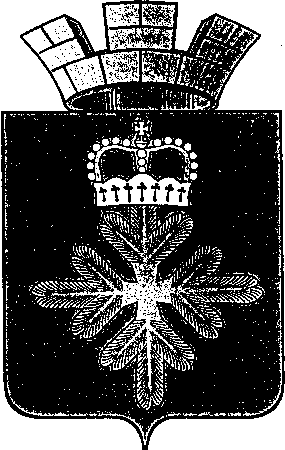 ПОСТАНОВЛЕНИЕАДМИНИСТРАЦИИ  ГОРОДСКОГО ОКРУГА  ПЕЛЫМот 31.01.2019 № 24п.Пелым   О порядке информирования о несчастных случаяхс обучающимися (воспитанниками) муниципальных образовательных учреждений городского округа ПелымВ соответствии с Приказом Министерства образования и науки РФ от 27.06.2017 г. №602 «Об утверждении Порядка расследования и учета несчастных случаев с обучающимися во время пребывания в организации, осуществляющей образовательную деятельность», на основании письма Министерства общего и профессионального образования Свердловской области от 29.12.2018. №02-01-82/11495 «О предоставлении отчетов о несчастных случаях», администрация городского округа Пелым ПОСТАНОВЛЯЕТ:1.Назначить руководителей муниципальных образовательных учреждений ответственными за предоставление сведений о несчастных случаях с обучающимися (воспитанниками) во время учебно- воспитательного процесса:2.Руководителям муниципальных образовательных учреждений:2.1. В течение суток, с момента, как стало известно о происшедшем   несчастном случае сообщить в отдел образования, культуры, спорта и по делам молодежи администрации городского округа Пелым;2.2. Обеспечить предоставление сведений о несчастном случае, групповом несчастном случае (два и более пострадавших) в результате которых, обучающийся (воспитанник) получил повреждения  здоровья разной степени тяжести или несчастном случае со смертельным исходом, согласно форме предоставления сведений о несчастных случае с обучающимися (воспитанниками) во время учебно-воспитательного процесса (Приложение 1) .2.3. Утвердить в образовательных учреждениях порядок работы комиссий при расследовании несчастного случая с обучающимся:1). Получить письменное объяснение от пострадавшего (по возможности), должностного лица, проводившего учебное занятие (мероприятие), во время которого произошел несчастный случай;2).Составить протокол опроса очевидцев несчастного случая, должностного лица, проводившего учебное занятие (Приложение№2);3). Составить протокол осмотра места несчастного случая(Приложение №3);4). Составить акт о расследовании несчастного случая в трех экземплярах: 1 экземпляр выдается законному представителю, 2 экземпляр хранится в образовательной организации, 3 экземпляр с копиями материалов расследования направляется в Отдел образования, культуры, спорта и по делам молодежи администрации городского округа Пелым (Приложение №4);5). Зарегистрировать несчастный случай в журнале регистрации несчастных случаев с обучающимися ( воспитанниками) (Приложение №5).2.4. Отчет о происшедших несчастных случаях с обучающимися (воспитанниками) за истекший год предоставлять  до 20 января наступающего года в Отдел образования, культуры, спорта и по делам молодежи администрации городского округа Пелым (Приложение №6).3. Настоящее постановление опубликовать в информационной газете «Пелымский Вестник» и разместить  на официальном сайте городского округа Пелым в сети «Интернет»4. Контроль исполнения настоящего постановления  возложить на заместителя главы администрации городского округа Пелым А.А. Пелевину.И.о. главы администрациигородского округа Пелым                                                                  Т.Н. Баландина